Tekijä / TekijätProjektin nimi 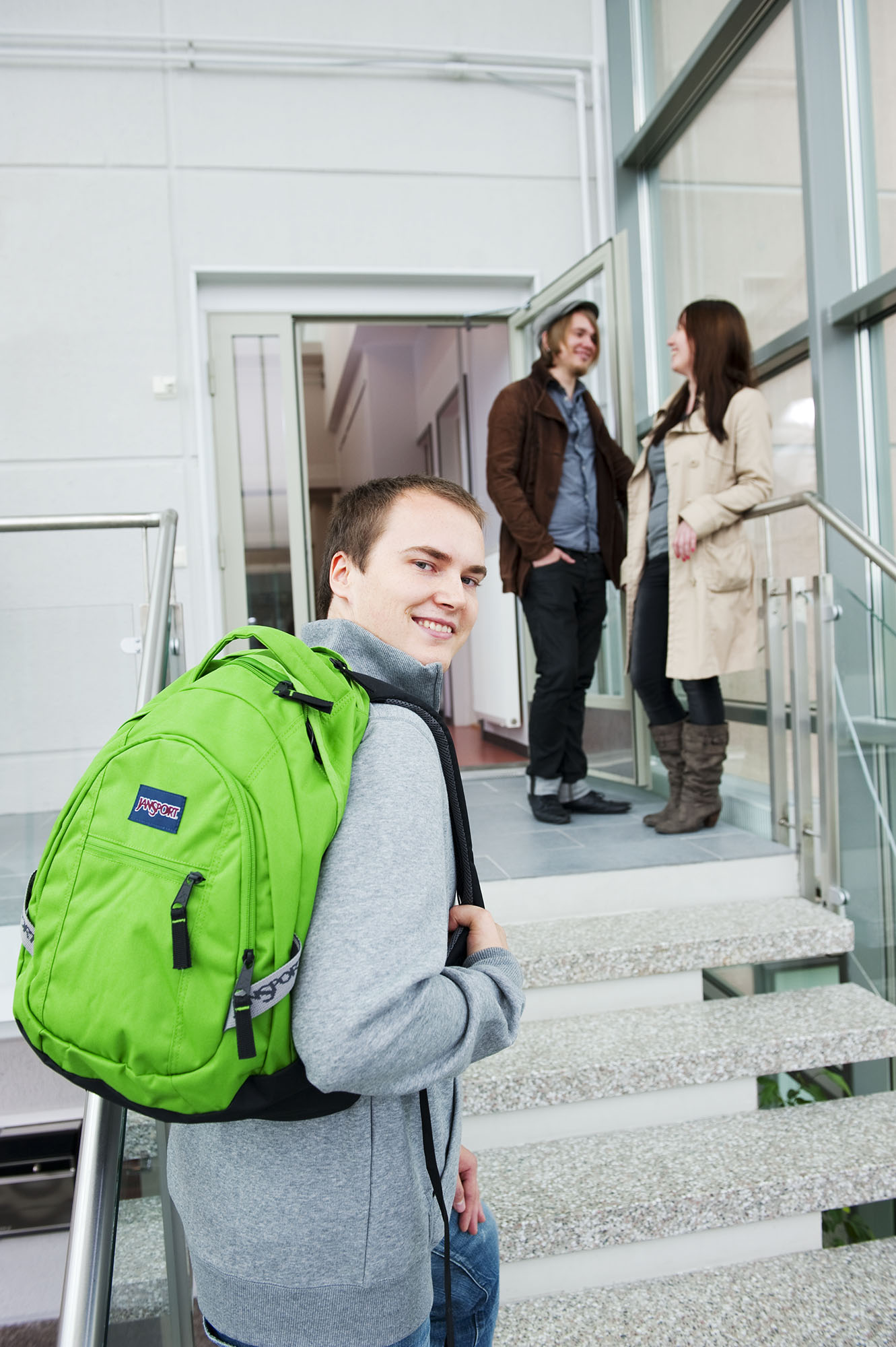 ProjektisuunnitelmaPäiväysLaatija/t: 	Luottamuksellisuus: julkinen/salainenHyväksynyt: 	_______________________________Versio:	MuutoshistoriaOhje: Versiointi tapahtuu siten, että viimeistä numeroa kasvatetaan, kun dokumenttia työstetään. Versionumeroa kasvatetaan aina! Keskimmäistä numeroa kasvatetaan, kun dokumentti jaetaan kommentoi-tavaksi. Ensimmäinen hyväksytty versio on 1.0.0.Taulukko 1. MuutoshistoriataulukkoJohdantoDokumentin tarkoitus ja sisältöOhje: Kerro lyhyesti projektisuunnitelman tarkoitus ja sisältö. Miksi projektisuunnitelma on tehty? Jos projektista on tehty, nimeä se ja sen versio.Projektin taustaOhje: Kuvaa taustoja ja syitä, jotka ovat johtaneet projektin perustamiseen. Perustele, miksi projektia tarvitaan. Tarkenna projektin määrittelyä. Selvitä myös projektin yhteys muihin hankkeisiin. Kuvaa projektin mahdolliset vaikutukset muuhun toimintaan. Mitä tutkimuksia ja selvityksiä on olemassa?Määritelmät ja termien selityksetOhje: Selitä lyhyesti suunnitelmassa käytetyt määritelmät ja termit, jotta dokumentin lukijan olisi helpompi lukea ja ymmärtää dokumentin sisältöä.Taulukko 2. SelitystaulukkoKohderyhmä ja hyödynsaajatOhje: Kuvaa projektin asiakas/asiakkaat sekä asiakkaiden erilaiset roolit. Kenelle projektista on hyötyä?Projektin tavoitteetTavoitteet ja priorisointiOhje: Kuvaa tarkasti projektin tavoitteet (varsinainen tarkoitus). Tavoitteet on täsmennettävä siten, että nii-den toteutumista voidaan seurata/mitata. Laadulliset ja määrälliset tavoitteet on eriteltävä. Tavoitteissa ei tule kuvata projektissa tehtävää työtä, vaan haluttu lopputulos. Priorisoi tavoitteet eli asetetaan ne tärkeysjärjestykseen.OppimistavoitteetOhje: Kukin projektissa toimiva opiskelija kuvaa sen, mitä oppimistavoitteita  hän haluaa projektissa saavuttaa. Projektissa voidaan oppia erilaisia sisältöjä (esim. www-sivujen ohjelmointi, www-sivujen visuaalinen ilme), projektityötä työskentelytapana tai sitten toimimista projektissa eri roolissa (asiantuntija, sihteeri, projektinjohtaja esim.). Teoriakirjallisuutta hankitaan projektin sisällöllisten ja oppimisen tavoitteiden mukaisesti.Projektin ulkopuolelle jäävät asiatOhje: Kerro projektista pois rajatut tehtävät.Tehtäväluettelo, aikataulu, vastuuhenkilötOhje: Tarkenna projektin aikataulua. Määrittele hankkeen suunniteltu kokonaiskesto sekä aloitus- ja lopetus-ajankohta. Laadi projektissa suunnitelluista tehtävistä luettelo ja janakaavio. Nimeä myös tehtävien vastuuhenkilöt.Määrittele aikajakauma sopivaksi: esim. viikon tai kuukauden välein. Jos on kyse lyhytkestoisesta projektista, voit jakaa tehtävät päivien tarkkuudella.Taulukko 3. Ajankäyttösuunnitelmataulukko (NN = Etunimi, Sukunimi)ProjektiorganisaatioOHJE: Kirjaa, mitä tahoja projektin toteuttamiseen osallistuu ja mikä on kunkin osuus projektin toteuttamisessa. Kuvaa ei välttämättä tarvitse piirtää.Kuva 1. Projektin organisaatioProjektiryhmäOhje: Projektiryhmä koostuu yleensä projektipäälliköstä, sihteeristä ja muista projektissa työskentelevistä henkilöistä. Nimeä jäsenet, heidän tehtävänsä ja yhteystiedot.Projektin ohjausryhmäOhje: Nimeä ohjausryhmän jäsenet sekä heidän toimenkuvansa ja yhteystiedot.Projektin asiantuntijajäsenetOhje: Nimeä mahdolliset asiantuntijajäsenet. Projektilla voi olla mahdollisia neuvoa antavia asiantuntijajäseniä omassa organisaatiossa, alihankkijoilla tai asiakkaalla.Kolmannet osapuoletOhje: Nimeä projektin alihankkijat tai muut tahotResurssitOHJE: Arvioi projektin toteuttamisen kannalta oleelliset resurssit tarkasti. Resurssit voidaan jakaa seuraaviin pääluokkiin:Projektin kustannusarvioOhje: Laadi projektin kustannusarvio tarvittavalla tarkkuudella. Tätä ei tehdä projektisuunnitelmaan, jos projekti on urakkaprojekti ja kustannusarviota ei haluta asiakkaan tietoon.Luottamuksellisuus, salassapito ja oikeudet työn tuloksiinOhje: Määrittele projektin luottamuksellisuus ja kuinka se hoidetaan projektissa. Määrittele myös oikeudet lopputuloksena mahdollisesti syntyvään tuotteeseen.Riskit ja niiden hallintaOhje: Kuvaa mahdolliset riskit ja ongelmat sekä ratkaisuehdotukset niiden hallintaan. Tyypillisiä projektitoiminnan riskialueita ovat:•	Aikataulu•	Henkilöriskit•	Taloudelliset riskit•	Omaisuusvahinkoriskit•	Tietoriskit•	Toiminnan vastuuriskit•	Uusi teknologiaLaatuSeuranta ja ohjausOhje: Kuvaa projektin raportointiperiaatteet ja katselmointien järjestäminen.Muutosten hallintaOhje: Miten asiakkaiden, tiimin tai muiden sidosryhmien muutokset käsitellään?TiedottaminenOhje: Esittele suunnitelma siitä, miten projektista tiedotetaan ennen sen alkamista, projektin aikana ja projektin päättyessä.Menetelmät ja työkalutOhje: Määrittele projektin työmenetelmät.12.5	DokumentointiOhje: Määrittele projektissa tuotettavat dokumentit, niiden keskeiset sisällöt ja dokumentoinnissa käytettävät ennalta sovitut menetelmät. Kuka dokumentit tuottaa? Miten ne jaellaan ja arkistoidaan?LaadunvarmistusOhje: Määrittele laadunvarmistamisen toteutus projektissa: käytettävät menetelmät, menettelyt virheiden raportoimiseksi ja tuotteelle asetettavat laatukriteerit.Toiminnan arviointiOhje: Esittele, kuinka projektin onnistumista ja oppimista arvioidaan.HenkilöPäiväysVersioKommenttiMatti Meikäläinen6.6.2003  0.0.1Dokumentti luotuMatti Meikäläinen10.6.2003 0.0.2Dokumenttia muokattuMatti Meikäläinen13.6.2003 0.1.0Dokumentti jätetty kommentoitavaksi ohjausryhmälleMatti Meikäläinen15.6.20031.0.0Dokumentti hyväksyttyTermiKuvausGPSGlobal Positioning System = maailmanlaajuinen satelliittipaikannusjärjestelmä, jota ylläpitää Yhdysvaltain puolustusministeriö  Projektin ositusVuosi 2003200320032003200320032003200320032003200320032003Projektin ositusKKTammikuuTammikuuTammikuuTammikuuTammikuuTammikuuTammikuuTammikuuTammikuuTammikuuTammikuuTammikuuTammikuuProjektin ositusVko123Osaprojekti 1VastuuhenkilöVastuuhenkilöTehtävä 1.1NNNNTehtävä 1.2Osaprojekti 2Tehtävä 2.1Tehtävä 2.2Tehtävä 2.2.1Tehtävä 2.2.2